 Mal, mal, mal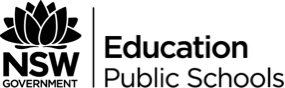 Traditional New GuineaOutcomes MUES1.1 Participates in simple speech, singing, playing and moving activities, demonstrating an awareness of musical concepts.MUES1.4 Listens to and responds to music.MUS1.1 Sings, plays and moves to a range of music, demonstrating an awareness of musical concepts.MUS1.2 Explores, creates, selects and organises sound in simple structures.MUS1.4 Responds to a range of music, expressing likes and dislikes and the reasons for these choices.MUS2.1 Sings, plays and moves to a range of music, demonstrating a basic knowledge of musical concepts.MUS2.4 Identifies the use of musical concepts and musical symbols in a range of repertoire.MUS3.1 Sings, plays and moves to a range of music, individually and in groups, demonstrating a knowledge of musical concepts.MUS3.2 Improvises, experiments, selects, combines and orders sound using musical concepts.MUS3.4 Identifies the use of musical concepts and symbols in a range of musical styles.Creative Arts K-6 Syllabus © NSW Education Standards Authority (NESA) for and on behalf of the Crown in right of the State of New South Wales, 2006.Teaching and learning activitiesLearning the song“Playing” with the songPlaying the stone passing gameExtensionActivityPurposeDemonstrate the song while lightly patsching the beat. Teach the song by echo, while patsching to maintain the beatTo be able to hear an accurate model of a song and to maintain a steady beatActivityPurposeDivide the class into two groups and sing alternate phrasesFor example:Group 1: Mal, mal, malGroup 2: Kameme goGroup 1: Kameme goGroup 2 KalumbusGroup 1: KalumbusTo reproduce modelled phrases of a songTo develop a feeling for phrasingSing only the first sound of each phraseTo develop the musical imaginationChange the body percussion to patsch and clap sing only the sounds which occur on the patsch or clapTo associate sounds with beatsMaintain  the body percussion but sing only on the first and last words of the songTo develop a feeling for harmonyMake up a vocal ostinato by using a phrase of the song, for example “kalambus”To develop a feeling for harmony using vocal ostinatoIf possible, sing in canon (the second part enters after “mal, mal, mal”)To develop a feeling for harmony using vocal canonActivityPurposeSit in a circle. Decide the direction in which the stones, sticks, bean bags or objects are going to be passed. With one hand behind back, practise picking up an imaginary object and pass to next person whilst chanting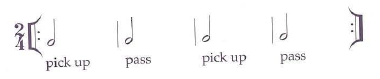 To maintain the beat through “passing” the beatGradually introduce objects (start by just passing 1 or 2 objects, then increase according to the ability of the group)To be able to perform through singing and movingReplace chant with songTo perform the activity using a songActivityPurposeDivide class into 3 groups, rotate groups.To devise patterns using existing rhythm patterns within songDevise a percussion accompanimentUse some of the rhythm patterns of the words of the song to develop an ostinato on non-melodic percussion instruments, example claves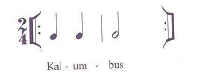 To devise ways of performing the beat through movementDevise a new way of performing the stone passing game:Pass stone in opposite directionPass stones around the outside of circleUsing 2 stones, devise a different way of passing which includes tapping stones togetherTo devise new ways of performing the activity